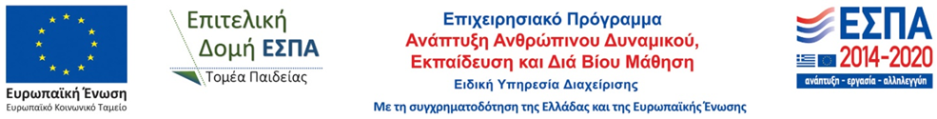 ΥΠΕΥΘΥΝΗ ΔΗΛΩΣΗ(άρθρο 8 Ν. 1599/1986)Ο/Η υπογραφόμενος/η  …………………………………………………………………….  του ………………………………. κλάδου ……………., με Α.Δ.Τ. ……………………………..  με ατομική μου ευθύνη και γνωρίζοντας τις κυρώσεις που προβλέπονται από τις διατάξεις της παρ. 6 του άρθρου 22 του Ν. 1599/1986, δηλώνω  ότι ο/η σύζυγός μου κατά το έτος ……………… έλαβε από την εργασία του ……………… (..…) ημέρες και ……………………. (…..) ώρες γονικής άδειας προκειμένου να ενημερωθεί για τη σχολική επίδοση των παιδιών μας.  ……………………………………………………………                                         Ο/Η Δηλ…………..(Τόπος)                               (Ημερομηνία)							                     …………………………………ΑΙΤΗΣΗΕπώνυμο:……………………………Όνομα:…............................................          Όνομα πατέρα:………………………..Όνομα μητέρας:………………………Κλάδος:………………………………Δ/νση κατοικίας:……………………...Τηλ. κατοικίας:……………………….Κινητό τηλ.:…………………………..ΑΦΜ:…………………………………ΓΙΑ ΑΝΑΠΛΗΡΩΤΕΣ / ΩΡΟΜΙΣΘΙΟΥΣ:Αναπληρωτής  ΠΛΗΡΟΥΣ…………….Αναπληρωτής  ΕΣΠΑ-ΠΛΗΡΟΥΣ…….Αναπληρωτής  ΕΣΠΑ-ΑΜΩ……………Ωρομίσθιος……………………………..Σχολείο/α που υπηρετεί…………………………………………………………….Θέμα: «Χορήγηση γονικής άδειαςγια  παρακολούθηση σχολικής επίδοσης τέκνου»……………………………………………………………(Τόπος)                        (Ημερομηνία)ΠΡΟΣ:	Παρακαλώ να μου χορηγήσετε γονική άδεια διευκόλυνσης για την παρακολούθηση της σχολικής επίδοσης του τέκνου μου που φοιτά στο …………………………………………………………………………..στις ……/……./…………., ημέρα …………………………….Συνημμένα υποβάλλω: α) υπεύθυνη δήλωση σχετικά με τις ημέρες ή ώρες της δικαιούμενης άδειας που έχει κάνει χρήση ο/η σύζυγός μου (σελ.2), μόνο σε περίπτωση απασχόλησης στον ίδιο εργοδότη  και β) αποδεικτικό έγγραφο της άσκησης της επιμέλειας από εμένα (μόνο σε περίπτωση διάστασης, διαζυγίου, ή γέννησης χωρίς γάμο των γονέων)Θα σας υποβάλω βεβαίωση από τον/την Διευθυντή/ντρια  - Προϊστάμενο/η του σχολείου.                                                                                                                                                                                                                                                                                            Ο/Η  Αιτ……     ............................